Keresem a tükörképem!!!! Párosítsd a történelmi személyeket a „tükörképükkel”! Ugye felismerik magukat? Én vagyok: a, a „Haza bölcse”       b, a „Nagyságos fejedelem”       c, a „Legnagyobb magyar”d, a „honfoglaló hős vezér”       e, „Isten ostora”        f, az „Igazságos”    g, az „államalapító”                          2. 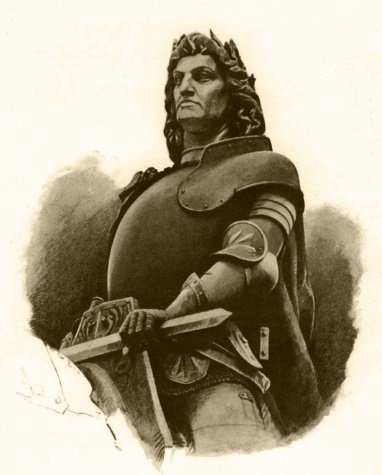 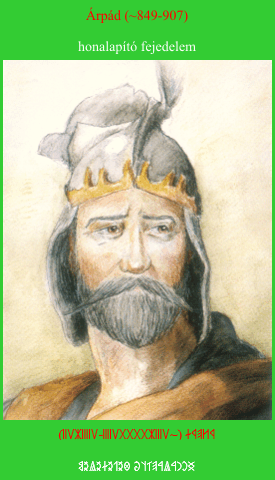 3.4.       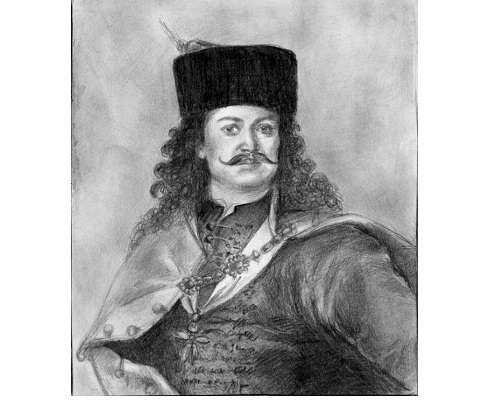 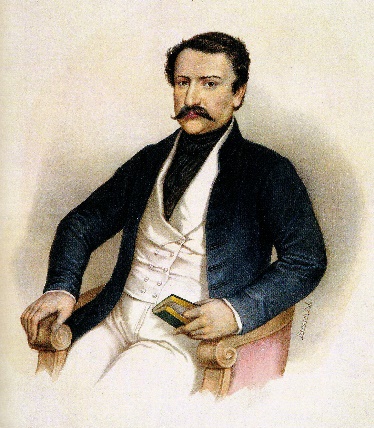 5.  6.      7. 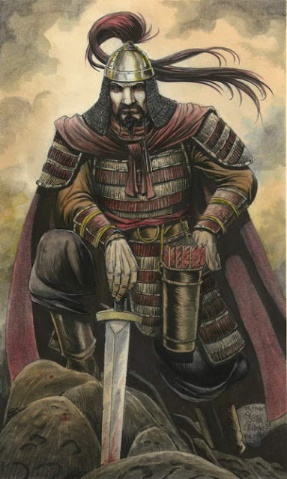 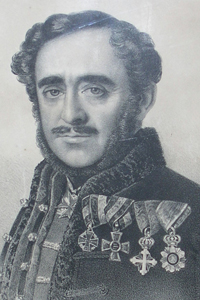 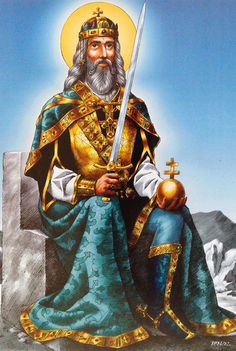 Megoldás: 1-f, 2-d, 3-b, 4-a, 5-e, 6-c, 7-g